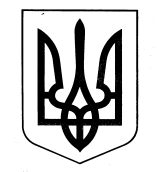 Забродівська загальноосвітня школа І-ІІ ступенівБогодухівської районної ради Харківської областіСписок педагогічних працівників(станом на 01.09.2018 року)№ з/пП. І. Б.Рік наро-дженняПосадаСтатьСтатус 1Білаш Галина Павлівна1965Заступник директора з навчально –виховної роботижосновний 2Гарбуз Антоніна Вікторівна1975Вчитель загальноосвітнього навчального закладу старших класівжосновний 3Дулембова Ірина Володимирівна1973Вчитель загальноосвітнього навчального закладу старших класівжосновний 4Залуніна Зоя Василівна1970Вчитель загальноосвітнього навчального закладу старших класівжзовнішнійсумісник5Заратуйко Ольга Павлівна1974Вчитель загальноосвітнього навчального закладу початкових  класівжосновний 6Капустник Тетяна Григорівна1969 Вчитель загальноосвітнього навчального закладу старших класівжосновний 7Лучішина Юлія Петрівна1986Вчитель загальноосвітнього навчального закладу старших класівжосновний 8Мальцев Олександр Миколайович1961Вчитель загальноосвітнього навчального закладу старших класівчосновний9 Нежид Олена Павлівна 1979Вчитель загальноосвітнього навчального закладу старших класівжосновний10Пащенко Ірина Олексіївна 1995Вчитель загальноосвітнього навчального закладу старших класівжзовнішнійсумісник 11Радчук Олена Владиславівна1966Вчитель загальноосвітнього навчального закладу старших класівжосновний 12Ратушна Алла Іванівна1969Вчитель загальноосвітнього навчального закладу початкових  класівжосновний 13Савчук Марина Володимирівна(відпустка по догляду за дитиною)1987Вчитель загальноосвітнього навчального закладу початкових  класівжосновний 14Субота Алла Анатоліївна1961Вчитель загальноосвітнього навчального закладу початкових  класівжосновний15Федорова Людмила Миколаївна 1962Вчитель загальноосвітнього навчального закладу початкових  класівжосновний16Ярошенко Олександр Іванович1973Директор загальноосвітнього навчального закладу чосновний Директор Забродівської ЗОШ І-ІІ ступенів                                            О.ЯРОШЕНКО                                                 Директор Забродівської ЗОШ І-ІІ ступенів                                            О.ЯРОШЕНКО                                                 Директор Забродівської ЗОШ І-ІІ ступенів                                            О.ЯРОШЕНКО                                                 Директор Забродівської ЗОШ І-ІІ ступенів                                            О.ЯРОШЕНКО                                                 Директор Забродівської ЗОШ І-ІІ ступенів                                            О.ЯРОШЕНКО                                                 Директор Забродівської ЗОШ І-ІІ ступенів                                            О.ЯРОШЕНКО                                                